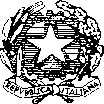 MINISTERO DELL'ISTRUZIONE E DEL MERITOISTITUTO COMPRENSIVO DI EDOLOVia A. Morino, 5 - 25048 EDOLO (BS) - Tel. 0364.71247 - Fax 0364.73161Codice Meccanografico: BSIC87000G - Codice fiscale: 90019150177 Codice Univoco: UF1EK9e-mail: bsic87000g@istruzione.it	bsic87000g@pec.istruzione.it sito web: www.icedolo.edu.itVERBALE N°VERBALE RIUNIONE CONSIGLIO DI CLASSE PER LA VALUTAZIONE DEL PRIMO QUADRIMESTRESCRUTINIO CLASSE Il giorno………., alle ore ……….. presso la sede Centrale dell’istituto si è riunito il Consiglio della Classe   per trattare il seguente Ordine del giorno:valutazione degli apprendimenti, dell’Educazione Civica e del comportamento;proposte di recupero e/o interventi individualizzati (art. 6, comma 3 - D. Lgs 62/2017) per gli alunni con insufficienze;varie ed eventuali.Sono presenti i Professori:Risulta assente il docente -----------------------------------che è sostituito dal docente ______________________Presiede la seduta il Dirigente scolastico Giacomina Prof.ssa Andreoli che, verificata la presenza di tutti i docenti E degli eventuali sostituti (Collegio Perfetto), apre il Consiglio richiamando la normativa che regola le operazioni di scrutinio e la valutazione degli apprendimenti e del comportamento degli alunni (D.lgs. 62/2017 e seguenti) e ricordache tutti i presenti sono tenuti all’obbligo della stretta osservanza del segreto d’ufficioche i voti delle discipline devono essere assegnati dal Consiglio di Classe, su proposta dei singoli docentiche la valutazione del comportamento è assegnata dal Consiglio di Classeche la valutazione del voto dell’insegnamento trasversale di Educazione Civica è assegnato dal Consiglio di Classe.Tutti i Docenti dichiarano di essere in possesso di un congruo numero di valutazioni e ne assumono personale responsabilità.Sulla scorta di quanto detto in premessa vengono formulate e approvate le proposte di voto decimale espresso dai docenti di ciascuna disciplina e viene condivisa la proposta di voto sulla disciplina trasversale di Educazione Civica. I voti sono deliberati all’unanimità, salvo per i seguenti alunni per i quali i voti sono espressi a maggioranza ( verbalizzare cognome e nome dell’alunno, il voto espresso dalla maggioranza , i nominativi dei docenti contrari e su richiesta degli stessi le motivazioni del voto contrario)Si allega al presente verbale il tabellone riassuntivo dei voti debitamente firmato  (Allegato 1) e la Scheda riepilogativa del Progetto Trasversale di Ed. Civica con il monte-ore complessivo realizzato nel Primo Quadrimestre e la descrizione delle unità di apprendimento (Allegato 2). Tale scheda dovrà essere caricata anche nell’area Documenti del Registro elettronico.In questo quadrimestre il Progetto di Ed. Civica ha approfondito l’argomento: “________”, per un totale di __________ore.Sulla scorta dei descrittori esplicitati nella griglia presente nel PTOF, vengono formulati ed approvati i giudizi sintetici relativi al comportamento, qui esplicitati:Le valutazioni sono deliberate all’unanimità, salvo per i seguenti alunni per i quali i giudizi sono espressi a maggioranza (verbalizzare cognome e nome dell’alunno, il voto espresso dalla maggioranza, i nominativi dei docenti contrari e su richiesta degli stessi le motivazioni del voto contrario)Sulla scorta dei descrittori di Istituto vengono poi formulati ed approvati all’unanimità i giudizi complessivi descrittivi dei processi formativi (in termini di progressi nello sviluppo culturale, personale e sociale) e del livello globale di sviluppo degli apprendimenti di tutti gli alunni (valutandone l’autonomia, la responsabilità, il metodo di studio, la consapevolezza, i progressi registrati), riassunti nella scheda allegata al presente verbale (Allegato 3).Vengono formulate le seguenti proposte di recupero e/o interventi individualizzati Il Consiglio di Classe inoltre decide di chiedere al coordinatore di classe, nel colloquio di illustrazione schede, di invitare la famiglia a contattare i docenti delle materie insufficienti al fine di definire i necessari percorsi personali di recupero. Letto ed approvato il presente verbale, la seduta è tolta alle ore ……...Il segretario		            					Il coordinatore di classeIl Dirigente Scolastico     Giacomina prof.ssa AndreoliAlunnoGiudizio sintetico1234567891011121314161617181920Alunno Disciplina con voto insufficiente